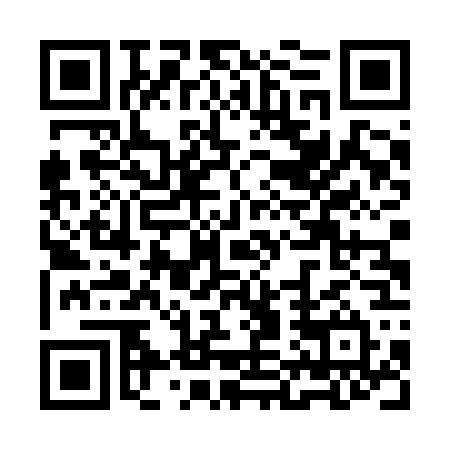 Prayer times for Villiers-Saint-Frederic, FranceMon 1 Apr 2024 - Tue 30 Apr 2024High Latitude Method: Angle Based RulePrayer Calculation Method: Islamic Organisations Union of FranceAsar Calculation Method: ShafiPrayer times provided by https://www.salahtimes.comDateDayFajrSunriseDhuhrAsrMaghribIsha1Mon6:197:291:565:308:249:342Tue6:177:271:565:318:259:363Wed6:157:251:565:328:279:384Thu6:127:231:555:338:289:395Fri6:107:211:555:338:309:416Sat6:087:191:555:348:319:437Sun6:057:171:545:358:339:458Mon6:037:151:545:358:349:469Tue6:017:131:545:368:369:4810Wed5:587:111:545:378:379:5011Thu5:567:091:535:388:399:5212Fri5:547:071:535:388:409:5413Sat5:527:051:535:398:429:5514Sun5:497:031:535:408:439:5715Mon5:477:011:525:408:459:5916Tue5:456:591:525:418:4610:0117Wed5:426:571:525:418:4810:0318Thu5:406:551:525:428:4910:0519Fri5:386:531:515:438:5110:0620Sat5:356:511:515:438:5210:0821Sun5:336:491:515:448:5410:1022Mon5:316:471:515:458:5510:1223Tue5:296:461:515:458:5710:1424Wed5:266:441:515:468:5810:1625Thu5:246:421:505:469:0010:1826Fri5:226:401:505:479:0110:2027Sat5:206:381:505:489:0310:2228Sun5:176:371:505:489:0410:2329Mon5:156:351:505:499:0510:2530Tue5:136:331:505:499:0710:27